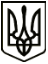 МЕНСЬКА МІСЬКА РАДАРОЗПОРЯДЖЕННЯ 29 червня 2022 року	м.Мена	№ 205Про виплату матеріальної допомоги Розглянувши заяви громадян про надання грошової матеріальної допомоги у зв’язку із загибеллю близького родича,  смерть якого пов’язана з виконанням обов’язків військової служби, відповідно до рішення 15 сесії Менської міської ради 8 скликання від 09 грудня 2021 року № 813 «Про затвердження Програми соціальної підтримки жителів Менської міської територіальної громади на 2022-2024 роки» зі змінами, керуючись статтею 42 Закону України «Про місцеве самоврядування в Україні»:1.  Надати одноразову грошову матеріальну допомогу:КУЛИК Любові Миколаївні,  смт Макошино,    (у зв’язку із загибеллю сина КУЛИКА Сергія Володимировича)  - у розмірі 30000,00 грн;СИДОРЕЦЬ Валентині Миколаївні, с. Бірківка, (у зв’язку із загибеллю чоловіка СИДОРЦЯ Миколи Володимировича) -  у розмірі 30000,00 грн.;КУБАЙ Ганні Володимирівні, с. Бірківка, (у зв’язку із загибеллю сина КУБАЯ Романа Анатолійовича) -  у розмірі 30000,00 грн.Начальнику відділу бухгалтерського обліку та звітності, головному бухгалтеру міської ради Ємець Т.О. забезпечити виплату коштів заявникам.Секретар ради	Юрій СТАЛЬНИЧЕНКО	